Accident Bulletin no. 2Issued on march 10, 2019 at 2:20amAccident to Ethiopian Airlines flight number ET 302 Ethiopian Airlines Group CEO deeply regrets the fatal accident involved on ET 302 /March 10 on a scheduled flight from Addis Ababa to Nairobi.The group CEO who is at the accident scene right now regrets to confirm that there are no survivors.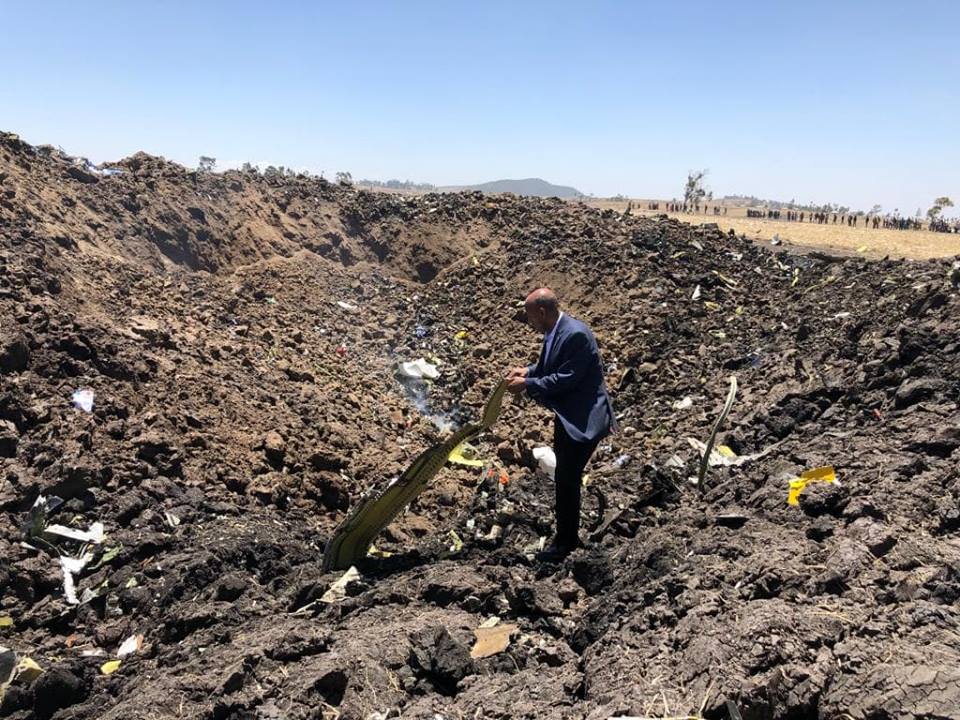 He expresses his profound sympathy and condolences to the families and loved ones of passengers and crew who lost their lives in this tragic accident.Ethiopian Airlines will release further information as soon as it is available. Updated information will also be on Ethiopian Airlines website at www.ethiopianairlines.comon will also be on Ethiopian Airlines website at www.ethiopianairlines.com 